     Организационная структура урокаТема урока Обобщение знаний по теме: «Глагол»Тип  урокаурок систематизации и обобщения знаний и уменийПредмет Русский язык, УМК «Школа России»Класс 4 Формы работы:фронтальная , в группе , в паре , индивидуальная Методическая информацияМетодическая информацияПедагогические задачиСоздать условия для повторения о глаголе:- формирования умения правильно писать безударные личные окончания глаголов;   - способствовать развитию навыков образовывать от глагола неопределённой формы временные формы;- совершенствования умений определять лицо, число, спряжение глаголов; - развития навыка составлять из слов предложения, употребляя глаголы в форме 2 и 3-го лица настоящего времени;- воспитания интереса к русскому языку, культуры учебного труда на урокеПланируемые предметные результатыЗакрепить знания о глаголе как части речи, употребление в речи.Обобщить умения:- разбирать глагол по составу,  -выполнять морфологический разбор глагола.-проводить синтаксический разбор предложения.         Обобщить знания о написании глаголов, составляя из слов предложения, употребляя глаголы в форме 2 и 3-го лица настоящего времени.Метапредметные УУДПознавательные: анализировать, сравнивать, группировать различные объекты, понимать заданный вопрос и строить ответ. Регулятивные: принимать и сохранять цель и учебную задачу, соответствующую этапу обучения; понимать выделенные ориентиры действий  при работе с учебным материалом;  коммуникативные: участвовать в диалоге; слушать и понимать других, высказывать свою точку зрения на события, поступки; отстаивать свою точку зрения, соблюдая правила речевого этикетаЛичностные 
результатыформировать интерес к предмету через использование различных форм обучения и создания ситуации успеха. ОборудованиеКомпьютер, проектор; индивидуальные раздаточные карточки; Этап урокаСодержание деятельности учителяСодержание деятельности учащегося (осуществляемые действия)Формируемые способы 
деятельности учащегося1.Организация начала урока– Здравствуйте, ребята. Начинается урок,Он пойдёт сегодня впрок!Постарайтесь всё понять,Ответы полные давать.	Давайте улыбнемся и поздороваемся, пожелаем всем успеха на уроке.Приветствуют учителяОбучающиеся сообщают о готовности к уроку. Определение самоорганизации («Настроен ли я слушать учителя, воспринимать материал урока»).Понимать и слушать учителя, принимать 
и сохранять учебную задачу.2.Актуализация знаний.Игра “Узнай часть речи”. Работа над словами с непроверяемым написаниемОрганизует работу над словами с непроверяемым написаниемПосмотрите на слайд- Какое задание вы можете предложить?-А как называются эти слова?- Давайте вставим нужную орфограмму.- Посмотрите внимательно на слова.Б…рёзаП…льтоК..м…ндирСв…бодаГ…ретьР…кетаТ…варищ-Найдите среди этих слов лишнее слово.Запишите словарное слово, используя приём ассоциаций- Докажите, что это слово лишнее.-Как вы думаете, о какой части речи мы сегодня с вами будем говорить?- А это тема для нас новая или мы уже что-то знаем про эту часть речи?--Давайте определим цель нашего урока	Отвечают на вопросы учителя.Вставить безударную гласную
Это словарные слова, написание таких слов надо запомнить.Орфограмма непроверяемая гласная в корне слова
Приём ассоциацийГОРЕТЬ  (огОнь)Все слова являются именами существительными, а слово «гореть» является глаголом.Повторить и обобщить знания по теме глаголОсуществлять актуализацию личного жизненного опыта. Слушать в соответствии с целевой установкой. Принимать 
и сохранять учебную цель и задачу. Дополнять, уточнять высказанные мнения по существу 
полученного 
задания 3. постановка цели и задач урока. Мотивация учебной деятельности учащихся.– Какой же части речи будет посвящён наш урок?- Что вы уже знаете по этой теме?- Подберите слова на эту тему.- Вот видите! В вашей памяти это хранится! – Итак, ребята, как доказать, что слово является глаголом? 
– Чтобы обобщить знания о глаголе, нам необходимо дать ответы на вопросы. – Какие вопросы по данной теме вы можете задать?Обсуждают тему урока, определяют слова по теме, ставят задачи урока, задают вопросы - Какую роль выполняют глаголы в речи?- Что я знаю о глаголе? -Что обозначает глагол? - На какие вопросы отвечает? - Каким членом предложения является?- Как изменяется глагол?Принимать и сохранять учебную цель и задачу. Делать выводы. Осознанно и произвольно строить речевое высказывание в устной форме4.Обобщение и систематизация знанийРабота в парах– Ребята, а что произойдёт, если из нашей речи исчезнут глаголы?
– Действительно, они всю работу взяли на себя. Предлагаю побывать на весенней полянке, насладиться его красками и звуками. Вам необходимо вставить подходящие по смыслу глаголы. Задайте вопросы к глаголам.Подчеркните грамматическую основу во втором предложении.Весна! Кругом ______________ молодая травка. ___________ весёлый ручеёк. _____________, а кругом всё ________________. Уже _______________цветы подснежников. ____________ на поляне и ______________ чудный аромат первоцветов. Слова для справок: зеленеет, появились, стоишь, посмотришь, расцветает, журчит, вдыхаешь.(Восстановленный текст: на слайде
Весна! Кругом зеленеет молодая травка. Журчат весёлые ручейки. Посмотришь, а кругом всё расцветает. Уже появились цветы подснежников. Стоишь на поляне и вдыхаешь чудный аромат первоцветов.)- Какие слова оживили текст?- Почему именно глаголы? - На какие вопросы отвечают глаголы?- Каким членом предложения является?Задание. Перед вами текст. (Он напечатан на листочках.)Распределяют слова, проверка Весна! Кругом зеленеет (что делает?)  молодая травка. Журчат (что делают) весёлые ручейки. Посмотришь (что сделаешь?),  а кругом всё расцветает (что делает?) Уже появились (что сделали?)  цветы подснежников. Стоишь (что делаешь?) на поляне и вдыхаешь  (что делаешь? ) чудный аромат первоцветов. ГлаголыГлаголы обозначают действие предметов. Без глаголов невозможно понять какое действие выполняет предмет…Называют вопросыВ предложении является главным членом предложения.Вывод.Осуществлять актуализацию личного жизненного опыта. Слушать в соответствии с целевой установкой. Принимать  и сохранять учебную цель и задачу. Дополнять, уточнять высказанные мнения по существу  полученного  заданияФизкультминутка- Если я называю глаголы I  спряжения  – приседают мальчики, если называю  глаголы II спряжения – приседают девочки,если глагол неопределённой формы, то руки на пояс и девочки и мальчикиидёшь, плакать,  шумишь, поёшь, шуршите, сверкать, звенят, плывут, лежит, цветёт, открывать, растёт, говоришь, кричишь, молчит.Глаголы 1 спр-приседают мальчики; 2спр-приседают девочки5.. Этап решения учебной задачи.Групповая работаПриём «Толстый и тонкий вопрос»Работа в парах(работа по учебнику)Упр 6Упр 7 Индивидуальная работаЗадание по группам.Каждая группа выбирает лепесток и выполняет дополнительное задание1 группа: - Как определить вид глагола?Выписать глаголы по виду.Читать, прочитать,  рисовать, подписать, нарисовать, писать, учить, выучить 2 группа: - Как определить время глагола?Указать времяЧитает, прочитал, рисовали, подпишет, нарисует, пишет, учила, выучит3 группа: -Какие формы лица бывают у глаголов?Читаю, прочитаешь, рисуют, подпишет, нарисуешь, пишет, учите, учат4 группа:- Как определить спряжение глагола? Читать, прочитать,  рисовать, подписать, нарисовать, писать, учить, выучить Прочитайте пословицы. Объясните в каких глаголах пропущено буквосочетание –тся, -ться.Запишите пословицы, вставляя пропущенные буквосочетания.Что летом роди….., то зимой пригоди….Кто любит труди…., тому без дела (не) сид…..Нужно наклони…, чтобы из ручья воды напи….Прочитайте пословицу. Запишите пословицу в тетрадь.- Как вы понимаете пословицу?- какие орфограммы встретились в пословице?  Письменно разберите любой глагол по составу и как часть речи.Напишешь пером, (не)вырубишь и топором.Блиц- турнир. 1 Определите время глагола «отвечал».  (п.в)2 Определите лицо и  число глагола подскажет (3 л, ед. ч)3 Каким членом предложения чаще всего является глагол? (сказуемым)4 Определите форму глагола  рассказать (н,ф)5 Какой суффикс есть у глагола улетел? (л)6 Определи спряжение глаголов шепчет (1)7 Определи лицо глагола помнишь (2-е лицо)8 Определи число и род глагола согревало (ед, с.р)9 Определи время глагола выскочит (б.в)Отвечают на вопрос1 группа Глаголы бывают двух видов совершенный и несовершенный. Глаголы отвечающие на вопросы что сделать? -совершенного вида. Что делать? –несовершенного. Отвечают , записывают глаголы в 2 столбика         Сов.вид            Несов.видПрочитать        читатьПодписать         рисоватьНарисовать       писатьВыучить            учитьДелают вывод: глаголы бывают совершенного и несовершенного вида.2 группа  Дети отвечают на вопрос, записывают слова, указывают время глаголовДелают вывод: глаголы изменяются по временам …3 группа: Глаголы могут стоять в форме 1,2 или 3 лица, указывают лицо глаголовЗаписывают глаголы, указывают лицо и числоВывод : глаголы наст.в и буд.в изменяются по лицам и числам4 группа:Дети рассказывают правило, определяют спряжение глаголовДелают вывод: определить спр.глагола (посмотреть,на  глагольный суффикс в неопределённой форме , если –а, -о, -у, -ы,-е, то 1 спряжение, если – и,то 2 спряжение. Проверить не относится ли глагол к исключениям.Обсуждение ошибок при выполнении заданий. Самостоятельно выполняют задание. Взаимопроверка.Объясняют смысл пословиц, правило написания –тся, -тьсяЧто летом родится,  то зимой пригодится.Кто любит трудиться,  тому без дела не сидится..Нужно наклониться, чтобы из ручья воды напиться.взаимопроверкаОбъясняют  орфограммы, правило написания НЕ с глаголами, Выполняют морфологический разбор словаНапишешь – гл., (что сделаешь?) н.ф.- написать, сов.вид, 1 спр., буд.вр, 2 л, ед.я, сказуемое.Вырубишь – гл., ( Что сделаешь?) , н.ф вырубить, сов.вид, 2 спр, буд.вр, 2 л, ед.ч, сказуемое.Выполняют разбор слова по составуНапишешь - ешь – окончаниеНапиш – основаПиш – кореньНа- приставкаВырубишь Ишь- окончаниеВыруб – основаРуб – кореньВы – приставкавзаимопроверкаумение работать в группе, слушать собеседника, понятно и грамотно строить высказывания своих мыслей. принимать и сохранять учебную цель и задачу, осуществлять взаимоконтроль, уметь оценивать чужую работу по заданным критериямслушают и вступают в диалог; участвуют в коллективном обсуждении. ориентируются в своей системе знаний; преобразуют информацию, анализируют её для получения необходимых результатов.строят логическую цепочку рассуждений, осуществляют поиск необходимой информации для выполнения учебных заданий. планируют учебное сотрудничество;  формируют межличностное общение в совместной деятельности5.. Этап решения учебной задачи.Групповая работаПриём «Толстый и тонкий вопрос»Работа в парах(работа по учебнику)Упр 6Упр 7 Индивидуальная работаЗадание по группам.Каждая группа выбирает лепесток и выполняет дополнительное задание1 группа: - Как определить вид глагола?Выписать глаголы по виду.Читать, прочитать,  рисовать, подписать, нарисовать, писать, учить, выучить 2 группа: - Как определить время глагола?Указать времяЧитает, прочитал, рисовали, подпишет, нарисует, пишет, учила, выучит3 группа: -Какие формы лица бывают у глаголов?Читаю, прочитаешь, рисуют, подпишет, нарисуешь, пишет, учите, учат4 группа:- Как определить спряжение глагола? Читать, прочитать,  рисовать, подписать, нарисовать, писать, учить, выучить Прочитайте пословицы. Объясните в каких глаголах пропущено буквосочетание –тся, -ться.Запишите пословицы, вставляя пропущенные буквосочетания.Что летом роди….., то зимой пригоди….Кто любит труди…., тому без дела (не) сид…..Нужно наклони…, чтобы из ручья воды напи….Прочитайте пословицу. Запишите пословицу в тетрадь.- Как вы понимаете пословицу?- какие орфограммы встретились в пословице?  Письменно разберите любой глагол по составу и как часть речи.Напишешь пером, (не)вырубишь и топором.Блиц- турнир. 1 Определите время глагола «отвечал».  (п.в)2 Определите лицо и  число глагола подскажет (3 л, ед. ч)3 Каким членом предложения чаще всего является глагол? (сказуемым)4 Определите форму глагола  рассказать (н,ф)5 Какой суффикс есть у глагола улетел? (л)6 Определи спряжение глаголов шепчет (1)7 Определи лицо глагола помнишь (2-е лицо)8 Определи число и род глагола согревало (ед, с.р)9 Определи время глагола выскочит (б.в)Отвечают на вопрос1 группа Глаголы бывают двух видов совершенный и несовершенный. Глаголы отвечающие на вопросы что сделать? -совершенного вида. Что делать? –несовершенного. Отвечают , записывают глаголы в 2 столбика         Сов.вид            Несов.видПрочитать        читатьПодписать         рисоватьНарисовать       писатьВыучить            учитьДелают вывод: глаголы бывают совершенного и несовершенного вида.2 группа  Дети отвечают на вопрос, записывают слова, указывают время глаголовДелают вывод: глаголы изменяются по временам …3 группа: Глаголы могут стоять в форме 1,2 или 3 лица, указывают лицо глаголовЗаписывают глаголы, указывают лицо и числоВывод : глаголы наст.в и буд.в изменяются по лицам и числам4 группа:Дети рассказывают правило, определяют спряжение глаголовДелают вывод: определить спр.глагола (посмотреть,на  глагольный суффикс в неопределённой форме , если –а, -о, -у, -ы,-е, то 1 спряжение, если – и,то 2 спряжение. Проверить не относится ли глагол к исключениям.Обсуждение ошибок при выполнении заданий. Самостоятельно выполняют задание. Взаимопроверка.Объясняют смысл пословиц, правило написания –тся, -тьсяЧто летом родится,  то зимой пригодится.Кто любит трудиться,  тому без дела не сидится..Нужно наклониться, чтобы из ручья воды напиться.взаимопроверкаОбъясняют  орфограммы, правило написания НЕ с глаголами, Выполняют морфологический разбор словаНапишешь – гл., (что сделаешь?) н.ф.- написать, сов.вид, 1 спр., буд.вр, 2 л, ед.я, сказуемое.Вырубишь – гл., ( Что сделаешь?) , н.ф вырубить, сов.вид, 2 спр, буд.вр, 2 л, ед.ч, сказуемое.Выполняют разбор слова по составуНапишешь - ешь – окончаниеНапиш – основаПиш – кореньНа- приставкаВырубишь Ишь- окончаниеВыруб – основаРуб – кореньВы – приставкавзаимопроверкаориентируются в своей системе знаний; преобразуют информацию, анализируют её для получения необходимых результатов.Учитывают мнение одноклассников6. Контроль усвоенияВыполняют тест1.Что обозначает глагол?а) предмет   б) признак предмета в) действие предмета2. На какие вопросы отвечает?а) кто? что?б) какой? какая? какое? какие?в) Что делает? Что делал? Что будет делать?3. Каким членом предложения является?а) второстепеннымб) главным4. Какое утверждение верное? Спряжение это - …а) изменение глагола по лицамб) изменение глагола по числамв) изменение глагола по временамг) изменение глагола по лицам и числам5. Сколько спряжений у глагола?а) одноб) двав) три6.Глаголы БРИТЬ, СТЕЛИТЬ относятсяА) к 1 спряжениюБ) ко 2 спряжению7. Какие суффиксы у глаголов неопределённой формы ? __________8. НЕ с глаголами пишетсяа) слитноб) раздельноВыполняют тест «5» -нет ош.«4» - 1-2 ош.«3» - 3 ош.«2» - 4 и более ош.Осуществлять самоконтроль учебной деятельности7. Итог урока (рефлексия деятельности)ОрганизуетрефлексиюУдалось ли нам обобщить знания о глаголе?
– Какое задание вызвало у вас затруднение?
– Над чем вам ещё необходимо поработать? 
– А смогли добиться хорошего результата, потому что мы работали вместе. - Давайте сделаем вывод по урокуЯ сегодня повторил…Мне сегодня особенно сложно было с…Мне сегодня понравилось…Я узнал новое…- Вспомним задачи, поставленные в начале урока, всех ли мы достигли?Оцените себя.Лесенка успеха. Все молодцы! Спасибо всем за работу.Отвечают на вопросы.Анализируют свою работу и работу одноклассников.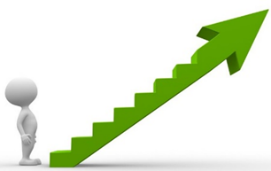  дают оценку своей работе на уроке и деятельности одноклассников 8. Домашнее задание упр 5Внимательно слушают, задают уточняющие вопросы1 группа – дописать окончания глаголов, определить спряжение2 группа – дописать окончания глаголов , определить спряжение, число3 группа - дописать окончания глаголов , определить спряжение, лицо, разобрать 2 глагола по составуПринимать учебную задачу, планировать ее выполнение